ZERO REVIEW FORMforINDUSTRIAL TRAINING (0:0:1/0:0:2)[Course Code: ITP[2/3]901,902…etc](Signature of the Student)ApprovedOriginal: COE / 1st Copy: Student / 2nd Copy: IPC3rd Copy: Dept MyK Coordinator 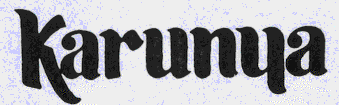 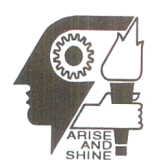 Register No.Name:Semester:Subject Code:Name of the Establishment:Brief Description of the Establishment:Duration of the Study (2 weeks/4 weeks): From:			To:Objectives of the study:Signature:Name:IPCProgram CoordinatorHoD